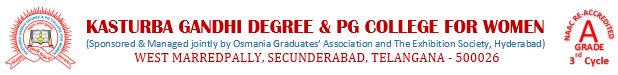 5.3.2 Clarification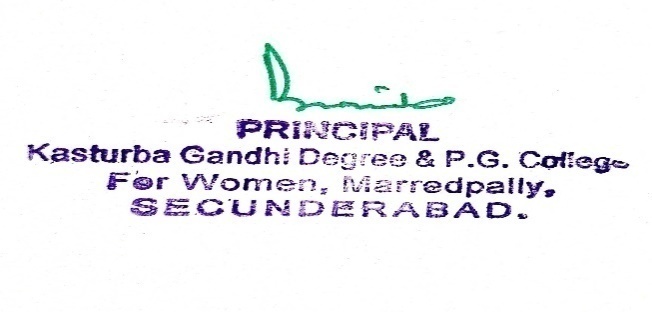 S. NoA.YNo. of awardsLink to list of sports and cultural activityLink to Certificates of sports and cultural activity 12021-22122021-22 List of sports and cultural activities2021-22- Certificates -sports and cultural activities22020-2192020-21 List of sports and cultural activities2020-21- Certificates -sports and cultural activities32019-20332019-20 List of sports and cultural activities2019-20- Certificates -sports and cultural activities42018-19212018-19 List of sports and cultural activities2018-19- Certificates -sports and cultural activities52017-1892017-18 List of sports and cultural activities2017-18- Certificates -sports and cultural activitiesTotal84